REQUEST FOR CERTIFICATETYPE OF CERTIFICATE			BAPTISM				HOLY COMMUNION       (circle one)				CONFIRMATION			MARRIAGEDATE OF REQUEST: _____________________________NAME: _______________________________________________________________________________ADDRESS: ____________________________________________________________________________CITY, STATE, ZIP: _______________________________________________________________________PHONE NUMBER: ______________________________________________________________________OTHER INFORMATION NEEDED IF POSSIBLE:DATE OF BIRTH: ________________________________________________________________________DATE OF BAPTISM: _____________________________________________________________________DATE OF HOLY COMMUNION: ____________________________________________________________DATE OF CONFIRMATION: _______________________________________________________________DATE OF MARRIAGE: ___________________________________________________________________(Circle One) 	MAIL                PICK UP AT OFFICEADDITIONAL INFORMATION: _______________________________________________________________________________________________________________________________________________________________________________________________________________________________________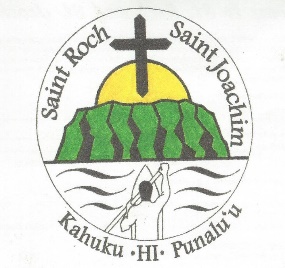 